广东利通置业投资有限公司2019届校园招聘简章公司简介广东利通置业投资有限公司是广东省交通集团有限公司（资产规模居广东省属国有企业首位、连年稳居中国企业500强和广东企业50强）的全资子公司，成立于2005年4月。2015年，省交通集团将广东利通置业投资有限公司重新打造、升格为集团二级公司，作为集团高速公路沿线土地、城市综合商业体、产城融合、现代物流等产业的开发和培育的平台。公司统筹规划、开发、管理集团土地和物业等资源，发展方向主要包括：（1）商业地产开发；（2）新兴城市镇区、自贸区、开发区综合开发；（3）高速公路服务区建设；（4）客运站场改造；（5）物业资产运营管理。公司现已成功开发运营广州珠江新城利通广场，市值估价约80-100亿元；在建广州英国学校茅岗校区项目，为英国诺德安达教育集团提供独立校舍及公寓等配套设施；在建广州南沙灵山岛尖项目，顺应国家“粤港澳大湾区”战略，定位为“明珠湾生态人文地标综合体”。预计未来2至3年，公司将有多个项目逐步入市，迎来新一轮爆发式增长。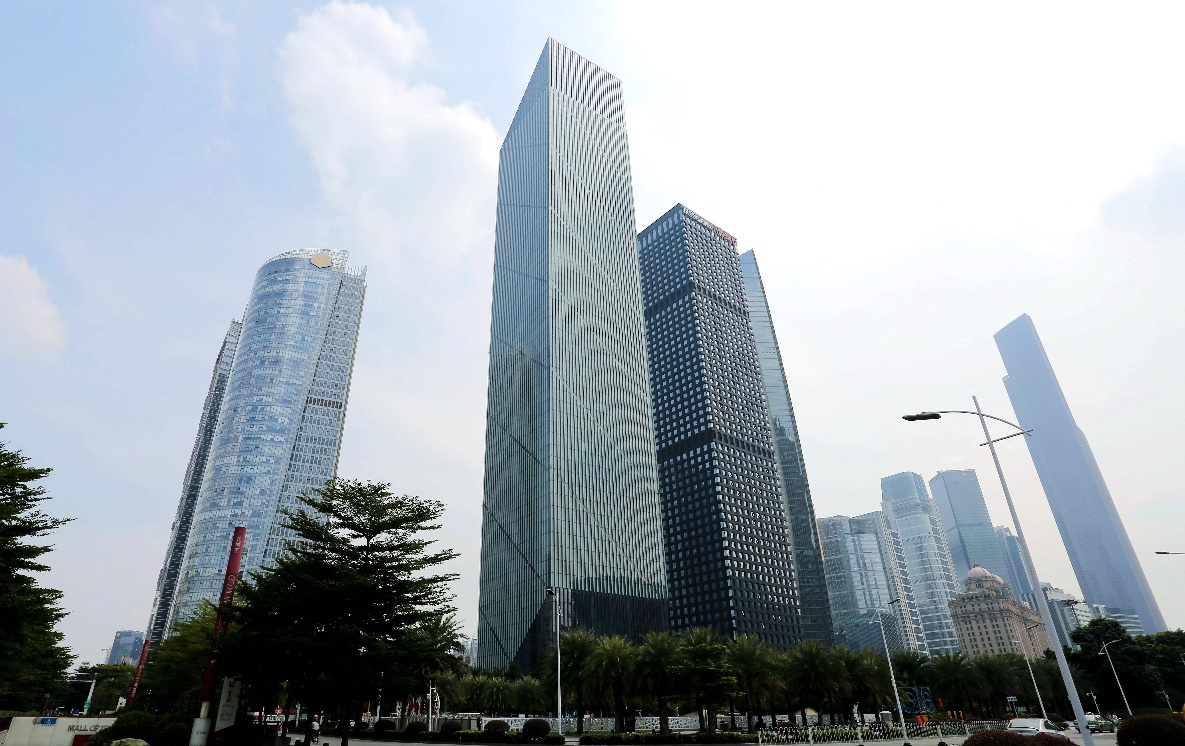 2019届校园招聘岗位需求简历投递邮箱：leatop_hr@163.com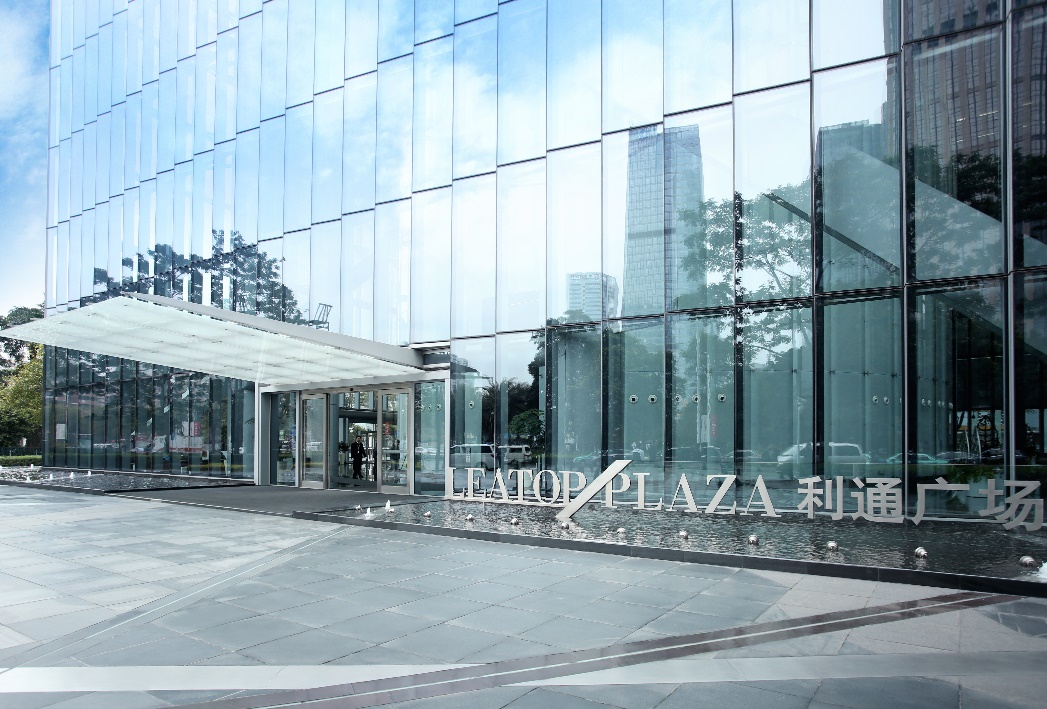 序号岗位专业要求学历学位其他条件1投资管理岗房地产开发管理、土地资源管理、房地产经济、区域经济学等相关专业全日制本科及以上2法务管理岗法学相关专业全日制本科及以上3工程管理岗工民建相关专业全日制本科及以上4设计管理岗建筑学、城市规划、机电等相关专业全日制本科及以上5机电管理岗机电相关专业全日制本科及以上6成本管理岗工程管理（造价）、机电等相关专业全日制本科及以上7财务管理岗会计、财务管理等相关专业全日制本科及以上8行政管理岗中文、文秘、行政管理等相关专业全日制本科及以上9人力管理岗人力资源管理相关专业全日制本科及以上10党建宣传岗政治学、新闻学、中文、经济等相关专业全日制本科及以上党员优先11内部审计岗审计相关专业全日制本科及以上党员优先